Name: ______________		Quiz Score: _____			Period: ______Brain Pop: Making ConnectionsDirections: Please click the link and watch the video. When done take the quiz. Click the FYI button at the bottom of the page. Click and read the following tabs: In Depth, Eating and drinking, In practice, Sickness and health, and Comic (please list your interpretation of the comic). List two interesting facts concerning each tab. How does it relate to the importance of our nutrition unit? https://www.brainpop.com/health/nutrition/nutrition/fyi/#tab=0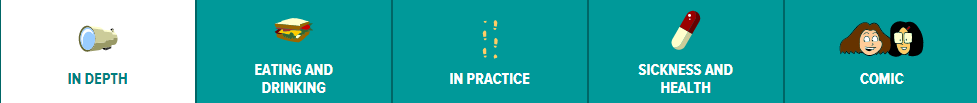 Interesting FactInteresting FactHow does it relate?